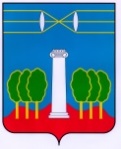 СОВЕТ ДЕПУТАТОВГОРОДСКОГО ОКРУГА КРАСНОГОРСКМОСКОВСКОЙ ОБЛАСТИР Е Ш Е Н И Еот 30.03.2023 №887/68О награждении Почетной грамотой начальника отделения (социального и пенсионного обеспечения) военного комиссариата городского округа Красногорск За высокие показатели в служебной деятельности, твердую дисциплину и в связи с 105-й годовщиной Военных Комиссариатов МО РФ, Совет депутатов РЕШИЛ:Наградить Почетной грамотой Совета депутатов городского округа Красногорск начальника отделения социального и пенсионного обеспечения военного комиссариата городского округа Красногорск Минееву Татьяну Федоровну.ПредседательСовета депутатов                                           			               С.В. ТрифоновРазослать: в дело, Военный комиссариат г.о. Красногорск 